Malý ventilátor ECA 9-6 VZObsah dodávky: 1 kusSortiment: 
Typové číslo: 080050Výrobce: MAICO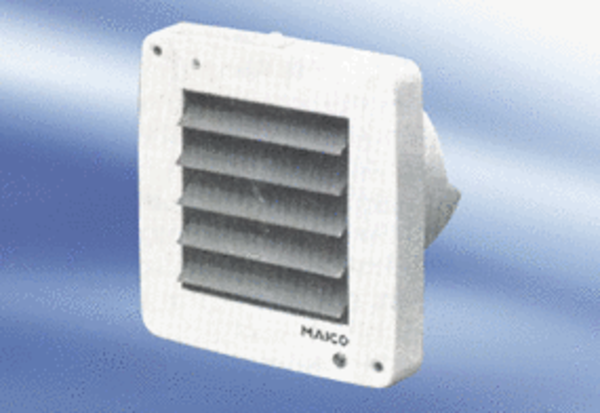 